Текст песни «Снеженика»Слова: Михаил Пляцковский 
Музыка: Яков Дубравин1
Что такое снеженика? Что такое снеженика?
Что такое снеженика? Я ответить вам могу:
Это ягода такая, это ягода такая,
Это ягода такая, что искрится на снегу.2
У нее такой лучистый, у нее такой лучистый,
У нее такой лучистый, серебристый, белый цвет.
И для Снежной королевы, и для Снежной королевы,
И для Снежной королевы ничего вкуснее нет.3
Снеженику не ищите, снеженику не ищите,
Снеженику не ищите по лесам и по полям,
Потому что, потому что, потому что снеженика,
Потому что снеженика - это выдумка моя.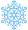 